Cincinnati Model Investment Club MinutesWest Chester Mid-Pointe Room C – May 16, 2018Call to Order: Acting Presiding Partner Dene Alden called the meeting to order at 9:55am. Proxies were noted, see roster below. Guests in Person: Cheryl Hargett, Brandon Gum; Guests on webinar: Dan Kuhl, Linda Miller, and Susan Tanoe.Note: Parentheses denote provisional presence or proxies should members not be present for the full meetingRecording Partner’s Report: Minutes of the April 28 meeting were approved as posted.Financial Partner’s Report: Current cash: $2,025.06; There are no limit ordersThe value of Latisha Douglas’s partnership was requested. Betsy said it was $532.97.Betsy removed this from our cash and announced that we had $1,492.00 for investing.Financial Partner’s report filed for auditAnnouncements: Classes and webinars: see BetterInvesting Magazine “ONLINE” section opposite CONTENTS or visit the web site under Events. “The Roundtable”, “Turn Out Tuesday” and “Investing Topics with Mark and Ken” are sponsored by BI Mid-Michigan. Register for any of them by contacting: nkavula1@comcast.net.Check out Stock Up and Ticker Talk on the BI web siteOld Business: Mary Thomas volunteered to assist in keeping our Pot Luck Picnic coordinated to prevent too many duplications of side dishes.June Meeting on Saturday the 16th will be held at the home of Craig and Cabrini Jacobsen on June 16th; 9440 Meadow Trail, Loveland OH 45140 at 9:45AM in their basement rec room.Following the meeting there will be a Pot-Luck Picnic Lunch on their patio and garden area. All members, guests and OKI Board members are invited; please bring a dish to share, a $5 optional contribution to defray some costs will be collected during the meal. (Pass the hat!)New Business:It was announced that volunteer/OKI Board Member Marty Eckerle was the recipient of the 2018 Kenfield-Burris Online Service Award at the National BetterInvesting Convention in Orlando FL. Our model club is so very fortunate to have such dedication and talent assisting our group. Way to go Marty!OKI Chapter of BetterInvesting will have their PLANNING DAY MEETING on Weds. June 20 from 6 to 8:30PM at West Chester Mid-Pointe Library Board Room. This meeting is open to all members to assist in the coming year’s BI activities for the region and vote for members of the Board. Light refreshments will be served.Education: Craig Jacobsen: Review of Ken Kavula and Mark Robertson’s class on “Selling in Your Portfolio”, from Spring Event in Dayton the week before. His review was well received since this is the hardest part of Portfolio Management.New Stock Presentation: Michele Grinoch presented a study FleetCor Technologies (FLT).Close of the Bell: Marty’s presented his composite report of Manifest and PERT Data along with a summary of which stocks presented the best buying opportunities according to this data and made his recommendations. Portfolio Review: Buy/Sell Decisions: (motion/second: action, type, yes/no/abstain)Dene/Marty: buy 15sh of CVS @window; 9/5/0 – passedNelson/Craig: buy 10sh of APOG @window; 11/3/0 - passedNext Meeting: 	Mid-month Study Group: Sat, June 2, on-line; Regular meeting: Sat, June 16, 9:45-11:45AM; Craig and Cabrini Jacobsen’s home, 9440 Meadow Trail Drive, Loveland OH 45140; 513-505-3708; Pot Luck Picnic following meeting, bring dish to share.Education and Stock Presentation Schedule for 2018/2019: Revised to reflect changes, replacement for Latisha needs to be adjusted. 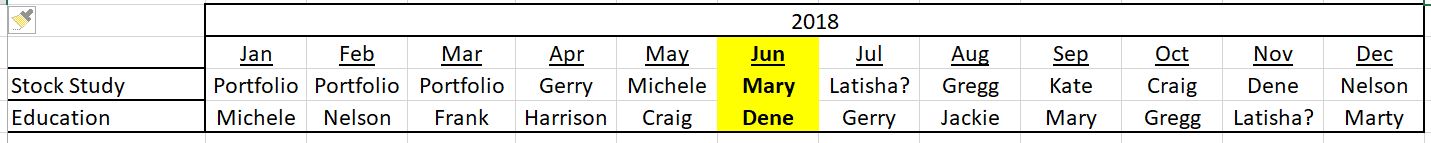 Adjourned: by Dene at 11:55aSubmitted by Dene Alden, acting recording partnerNameHereProxyNameHereProxyJackie Koski-MaryHarrison Baumbaugh-DeneBetsy Eller, Financial PartnerWebMary ThomasXCraig JacobsenXGregg HopkinsXMarty EckerlewebLatisha Douglas-resignedGerry Geverdt XFrank Bicknell XDene AldenXMichele Grinoch XRichard Alden, Presiding PartnerwebKate Lester-DeneNelson PageXStockSymbolWatcherWatcher: Buy/Hold/SellSSG: Buy/Hold/Sell# of Shares% of PortfolioYear EndApogeeAPOGNelsonHoldBuy1755.1DecApple AAPLJackieHoldHold9510.9Sep.C. H. Robinson CHRWDeneHoldHold1509.8DecCerner  CERNGregoryHoldBuy702.8DecCognizantCTSHMicheleHoldHold20011.3DecCVS HealthCVSLatisha-DeneHoldBuy1305.9DecDanaherDHRHarrisonHoldHold1107.7DecFastenalFASTRichHoldBuy2007.0DecLKQ Corp LKQFrankHoldBuy3759.9DecSchlumbergerSLBMaryHoldHold1406.7DecSignature BankSBNYCraigHoldHold1109.9DecStarbucksSBUXGerryHoldBuy1305.2SepTractor SupplyTSCOKateHoldBuy1305.4DecPounce/Watch ListPounce/Watch ListPounce/Watch ListPounce/Watch ListPounce/Watch ListPounce/Watch ListPounce/Watch ListPounce/Watch List